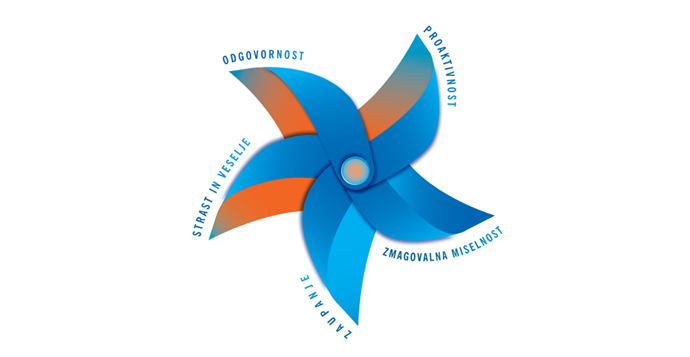 Vir: Adriatic SlovenijaUČNI LIST: Katere vrednote  bi vi vgradili v veternico? UTEMELJITE